Publicado en Sevilla el 01/08/2018 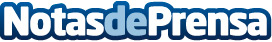 La clínica Lucq de Sevilla, referente nacional en el tratamiento con esclerosis de las arañas vasculares Lucq, la clínica de cirugía y angiología vascular situada en Sevilla, recomienda su tratamiento de esclerosis para tratar varículas, telangiectasias  y pequeñas varicesDatos de contacto:Clínica Lucq954 22 35 36Nota de prensa publicada en: https://www.notasdeprensa.es/la-clinica-lucq-de-sevilla-referente-nacional Categorias: Medicina Andalucia http://www.notasdeprensa.es